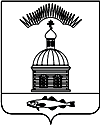 АДМИНИСТРАЦИЯ МУНИЦИПАЛЬНОГО ОБРАЗОВАНИЯ ГОРОДСКОЕ  ПОСЕЛЕНИЕ ПЕЧЕНГА ПЕЧЕНГСКОГО РАЙОНА МУРМАНСКОЙ ОБЛАСТИПОСТАНОВЛЕНИЕ (ПРОЕКТ)От    			                                                                                         №  п. ПеченгаО мерах по обеспечению устойчивой работы предприятий и организаций муниципального образования  городское  поселение  Печенгав  условиях  весеннего  паводка  и  ледохода в 2017 годуВ целях обеспечения устойчивой работы предприятий и организаций городского поселения Печенга в период весеннего паводка и ледохода,ПОСТАНОВЛЯЮ:Решение всех вопросов, связанных с устойчивой работой предприятий и организаций в весенний период возложить на комиссию по чрезвычайным ситуациям и пожарной безопасности.Создать паводковую комиссию на подведомственной территории.Руководителям комиссий:Принять меры по обеспечению безопасности и своевременному информированию населения, подготовке его возможной эвакуации, организации медицинской помощи и устойчивому функционированию систем жизнеобеспечения.Организовать и провести осмотр эксплуатации линий электроснабжения, связи, дорог, мостов, водопропускных труб.Осуществлять постоянный контроль за своевременным и качественным выполнением противопаводковых мероприятий организациями и учреждениями.Разработать и утвердить планы предупредительных мероприятий по подготовке к пропуску паводковых вод в 2017 году.До начала ледохода провести разъяснительную работу среди населения по профилактике чрезвычайных ситуаций в период ледохода и паводка.В случае угрозы или возникновения чрезвычайной ситуации сообщать в любое время дежурным ОМВД России по Печенгскому району (тел. 5-02-22) и дежурным ОП по обслуживанию г. Заполярный (6-02-02) или диспетчеру Печенгского территориального подразделения ГПС Мурманской области (тел. 01)Документы по ущербу представлять в Управление по делам ГО,ЧС и ПБ Мурманской области в течение 10 дней с момента чрезвычайной ситуации.Рекомендовать директору МКП «Жилищное хозяйство МО гп Печенга» привести в готовность технику, создать необходимый запас материалов для защиты объектов, дорог и мостов от паводковых вод.Рекомендовать командованию войсковых частей 08275, 38643 на период весеннего паводка и ледохода сформировать и обеспечить всем необходимым оперативные группы саперов-подрывников для защиты от ледяных заторов рек расположенных на территории муниципального образования. Руководителям предприятий и учреждений муниципального образования:Разработать мероприятия по обеспечению устойчивой работы объектов экономики и жилищно-коммунального комплекса в условиях весеннего паводка.Произвести расчистку ливнестоков и приемных устройств ливневой канализации.Частным предпринимателям в соответствии с договорами аренды в срок до 10 апреля 2017 года произвести расчистку арендуемых территорий.Рекомендовать директору ООО «Технострой – ООО Мостовые предприятия» до 10 апреля 2017 года завершить разбортовку обочин автодороги общего пользования п. Печенга – п. Лиинахамари.Рекомендовать руководству Печенгского ГИБДД совместно со старшим государственным инспектором Управления государственного автодорожного надзора по Мурманской области, Никельского АТП организовать обследование дорог, разработать необходимые мероприятия по их поддержанию в рабочем состоянии. Настоящее Постановление вступает в силу со дня его опубликования (обнародования).Настоящее постановление опубликовать  в соответствии с Порядком опубликования (обнародования) муниципальных правовых актов органов местного самоуправления городского поселения Печенга.Контроль за исполнением настоящего постановления возложить на заместителя главы администрации муниципального образования городское поселение Печенга А.Н. Быстрова.Глава администрации муниципального образованиягородское поселение Печенга                                                              Н.Г. ЖдановаЛист согласования:Заместитель главы администрации МО г.п. Печенга ___________  А.Н. БыстровНачальник ОМИ __________________________  А.В. КузнецовНачальник  юридического отдела ________________________    И.В. Воронцов Исп. Храбрунов О.И.Тел.: 76-488Рассылка 6 экз.: дело –1, прокуратура –1,отдел ОМВД – 1, Зам. главы – 1,  МКП «Жилищноехозяйство» -1, ООО  «Технострой – ООО Мостовое предприятие» -1